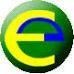 INFORMATIVO CALIFICACIONES SEGUNDO SEMESTRECUARTOS BÁSICOSEstimadas Familias:Junto con saludar, informamos las evaluaciones que serán calificadas durante el I semestre 2022.CONSIDERACIONESLas evaluaciones relacionadas con: Aprendizaje en Base a Proyectos (ABP), corresponden a experiencias de trabajo colaborativo entre las asignaturas.Su hijo (a) debe rendir las evaluaciones en las fechas programadas e informadas por su profesor guía. En caso de no asistir, debe presentar justificativo del apoderado o certificado médico al profesor de asignatura correspondienteSaludos cordialesLenguaje y ComunicaciónMatemáticaNota 1: EVALUACIÓN LECTURAS DOMICILIARIA ABRIL      El lugar más bonito del mundo                        (Ann Cameron) MAYO      Papelucho casi huérfano	                        (Marcela Paz)JUNIO      Los CretinosNota 2: Evaluación de Unidad 2:“¿QUÉ NOS ENSEÑAN LOS TEXTOS?”  	Nota 3: PROCESOGuías de comprensión lectora.Evaluaciones en cuadernillo del texto Mineduc.Producción escrita.Controles: Función de las palabras en la oración.Nota 4: ABP Proyecto: “AMÉRICA, UN CONTINENTE MARAVILLOSO”Nota 1 : Evaluación formativa: Unidad 0 “Restitución de saberes” (Marzo)Nota 2	: Evaluación formativa: Unidad 1 (Abril)Nota 3: Taller de MatemáticaNota 4	 : Proceso ( Evaluaciones formativas/ acumulativas)Nota 5: Evaluación formativa: Unidad 2 (Junio)Ciencias NaturalesHistoria y GeografíaNota 1 Ev unidad 0 - Abril (Las plantas, alimentos, sonido, sistema solar)Nota 2: Proceso (controles, revisión de acuerdos, tareas, etc.)Nota 3: Trabajo y presentación de unidad “Analizo a los seres vivos en su ambiente” – Mayo.Nota 4: Abp – JunioNota 1: Evaluación de proceso de Retroalimentación de contenidos año 2020 (Marzo)Nota 2: Proyecto de “América, un continente maravilloso” (abril y mayo)Nota 3: Prueba  (Los Mayas) ( mayo)Nota 4: Evaluación sumativa por notas acumulativas de actividades relacionadas a la unidad. (Junio)InglésEd. FísicaNota 1: Unidad 0 – Prueba escrita  (Finales de Marzo)  Nota 2: Unidad 1 “How do yoy feel” – Oral test (song)Nota 3: Proceso - Joy schoolNota 4: ABPNota 1: Producto final : Circuito Motriz (4 capacidades físicas)Nota 2: ABP o producto final Mecánica del movimientoNota 3: Proceso; Hábitos de higiene y Salud. MúsicaArtes VisualesNota 1: Producto final : Guía evaluada clasificación de instrumentosNota 2: Producto final : Evaluación cualidades del sonidoNota 3: Proceso: interpretación melódica en instrumentoNota 1: Producto final: paisajes Americanos con distintas técnicasNota 2: ABP mecánica del movimientoNota 3: Proceso: materiales, trabajo en clases, avances, croquera.Educación en ValoresTecnologíaNota 1:Nota 2: Nota 1: 